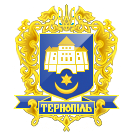 Тернопільська міська радаПОСТІЙНА КОМІСІЯз питань житлово-комунального господарства, екології, надзвичайних ситуацій, енергозабезпечення та енергоефективностіПротокол засідання комісії №25 від 20.11.2018р.Всього членів комісії:	(6) Гевко Г.О., Лупак С.М., Ландяк П.Д., Білан Т.Б., 	Шморгай О.В., Стукало А.В.Присутні члени комісії: 	(5) Гевко Г.О., Білан Т.Б., Стукало А.В., Шморгай О.В. Лупак С.М.Відсутні члени комісії:	(1) Ландяк П.Д.Кворум є. Засідання комісії правочинне. На засідання комісії запрошені:Соколовський О.І. - начальник управління житлово-комунального господарства, благоустрою та екології;Савечко П.М. - завідувач сектору з питань енергозабезпечення управління житлово-комунального господарства, благоустрою та екології,Ткач М.Є. –  головний спеціаліст відділу інженерно - транспортної інфраструктури управління житлово-комунального господарства, благоустрою та екології,Коваль І.В. – начальник управління надзвичайних ситуацій,Харів Н.Т. – головний спеціаліст організаційного відділу ради управління організаційно-виконавчої роботи.Головуюча – голова комісії Гевко Г.О.СЛУХАЛИ:   Про затвердження порядку денного засідання, відповідно до листа від 15.11..2018р. № 2510/01.ВИСТУПИВ:	Соколовський О.І., який запропонував зняти з розгляду комісії наступні питання:- Про внесення змін та доповнень до Правил благоустрою м. Тернополя, затверджених рішенням міської ради від 19.05.2011р. №6/8/20,- Про прийняття обладнання до комунальної власності міста від ПП «Меркурій-Вест».ВИСТУПИЛА: Гевко Г.О., яка запропонувала доповнити порядок денний засідання наступними питаннями:-Лист КП «Тернопільводоканал» від 08.11.2018р. №3569/18 щодо виконання п. 1.3 протоколу постійної комісії міської ради від 19.09.2018р.-Звернення мешканців будинку №3 за адресою вул. Бр. Бойчуків щодо облаштування покриття проходу.-Звернення депутата міської ради Баб’юк М.П. щодо облаштування дитячого майданчика на спільній території будинів за адресами пр.-т Злуки,41-43.-Заява гр. Гаргури Г.С., яка проживає за адресою вул. Б. Хмельницького,43/2 щодо добудови кімнати.-Звернення ОСББ «Київська,11Б» щодо облаштування тротуару-доріжки біля будинку Київська,11.ВИСТУПИВ:	Соколовський О.І., який запропонував доповнити порядок денний засідання наступними питаннями:- Про внесення змін до рішення міської ради від 15.06.2018р. №7/25/20 «Про здійснення запозичення для фінансування проекту «Глибока термомодернізація будівель закладів освіти м. Тернополя»,- Про внесення змін до рішення міської ради  від 15.06.2018р. №7/25/18 «Про залучення кредиту НЕФКО для фінансування інвестиційного проекту «Реконструкція системи зовнішнього освітлення  м.Тернополя «Світло без ртуті».Результати голосування за затвердження порядку денного в цілому: За – 6, проти-0, утримались-0. Рішення прийнято. ВИРІШИЛИ:   затвердити порядок денний комісії.Порядок денний засідання:Перше питання порядку денного.СЛУХАЛИ:         	Про зняття з контролю та перенесення термінів виконання рішень 	міської радиДОПОВІДАЛА:	Харів Н.Т.ВИРІШИЛИ:		Погодити проект рішення міської ради «Про зняття з контролю та 				перенесення термінів виконання рішень 	міської ради» в т.ч. пункти:1.3. п.5 рішення міської ради від 04.04.2017 року № 7/14/256 «Начальнику управління житлово-комунального господарства, благоустрою та екології О.І. Соколовському врахувати висловлені депутатом міської ради Балуком Л.І. пропозиції щодо ремонту прибудинкових територій за адресою вул. Смакули,1, вул. Тарнавського, 22 при перевиконанні планових надходжень до міського бюджету».1.7. Рішення міської ради від 15.12.2017 року № 7/21/7 «Про депутатський запит Генсерука В.А.»1.10.Рішення міської ради від 16.03.2018 року № 7/23/2 «Про депутатський запит Зелінки Н.В.»1.23.п.1 рішення міської ради від 08.08.2018 року № 7/26/23 Доручити управлінню організаційно - виконавчої роботи підготувати проект розпорядження міського голови про створення комісії під керівництвом депутата міської ради О.Б.Яциковської щодо розгляду звернення мешканки квартири №1 будинку за адресою вул. Дружби,9 М.Тернавської».1.24. п.1 рішення міської ради від 15.06.2018 року № 7/25/209 «О’єднанню парків культури і відпочинку на чергову сесію міської ради надати пропозиції щодо відведення місць для вигулу собак.».1.25. п.2 рішення міської ради від 15.06.2018 року № 7/25/209 «Управлінню житлово - комунального господарства, благоустрою та екології з врахуванням пропозицій депутата Т.Білана, озвучених на 25 сесії, створити комісію щодо обстеження конструктивних елементів літака. Надати депутату Т.Б.Білану інформацію про результати роботи попередньо створеної комісії з зазначеного питання.1.26.п.2 рішення міської ради від 08.08.2018 року № 7/26/148 «Фінансовому управлінню у випадку прийняття командуванням ВМС України рішення про наміри присвоїти новому кораблю ВМС України назви «Тернопіль 1540» передбачити кошти на виготовлення закладної дошки корабля, управлінню організаційно - виконавчої роботи направити копію протокольного доручення Командуючому ВМС України».Результати голосування: За –5, проти-0, утримались-0. Рішення прийнято. Друге питання порядку денного.СЛУХАЛИ:         	Про виконання Програми захисту населення і території м.Тернополя 	від надзвичайних ситуацій техногенного та природного характеру на 	2016-2018 роки ДОПОВІДАВ:	Коваль І.В.ВИРІШИЛИ:		Погодити проект рішення міської ради  «Про виконання Програми 				захисту населення і території м.Тернополя від надзвичайних ситуацій 			техногенного та природного характеру на 2016-2018 роки».Результати голосування: За –5, проти-0, утримались-0. Рішення прийнято. . Третє питання порядку денного.СЛУХАЛИ:         	Про затвердження Програми захисту населення і території 	Тернопільської міської територіальної громади від надзвичайних 	ситуацій техногенного та природного характеру на 2019-2022 роки ДОПОВІДАВ:	Коваль І.В.ВИРІШИЛИ:		Погодити проект рішення міської ради  «Про затвердження Програми 			захисту населення і території Тернопільської міської територіальної 				громади від надзвичайних ситуацій техногенного та природного 				характеру на 2019-2022 роки».Результати голосування: За –5, проти-0, утримались-0. Рішення прийнято. . Четверте питання порядку денного.СЛУХАЛИ:         	Про передачу недобудованого напірно-самопливного колектора ДОПОВІДАВ:	Соколовський О.І.ВИРІШИЛИ:		1. Погодити проект рішення міської ради  «Про передачу 					недобудованого напірно-самопливного колектора».Результати голосування: За –5, проти-0, утримались-0. Рішення прийнято.  П’яте питання порядку денного.СЛУХАЛИ:         	Про прийняття тротуару до комунальної власності міста ДОПОВІДАВ:	Соколовський О.І.ВИРІШИЛИ:		Погодити проект рішення міської ради  «Про прийняття тротуару до 			комунальної власності міста».Результати голосування: За –5, проти-0, утримались-0. Рішення прийнято. . Шосте питання порядку денного.СЛУХАЛИ:         	Про прийняття зовнішніх мереж водопостачання та господарсько-		побутової каналізації на вул. Генерала М.Тарнавського, 30 до 	комунальної власності міста ДОПОВІДАВ:	Соколовський О.І.ВИРІШИЛИ:		Погодити проект рішення міської ради «Про прийняття зовнішніх 				мереж водопостачання та господарсько-побутової каналізації на вул. 			Генерала М.Тарнавського, 30 до комунальної власності міста».Результати голосування: За –5, проти-0, утримались-0. Рішення прийнято.  Сьоме питання порядку денного.СЛУХАЛИ:         	Про передачу виконаних робіт ДОПОВІДАВ:	Соколовський О.І.ВИРІШИЛИ:		Погодити проект рішення міської ради «Про передачу виконаних 				робіт».Результати голосування: За –5, проти-0, утримались-0. Рішення прийнято.  Восьме питання порядку денного.СЛУХАЛИ:         	Про внесення змін до рішення міської ради від 15.06.2018р. №7/25/20 	«Про здійснення запозичення для фінансування проекту «Глибока 	термомодернізація будівель закладів освіти м. Тернополя»ДОПОВІДАВ:	Соколовський О.І.ВИРІШИЛИ:		Погодити проект рішення міської ради «Про внесення змін до 				рішення міської ради від 15.06.2018р. №7/25/20 «Про здійснення 				запозичення для фінансування проекту «Глибока термомодернізація 			будівель закладів освіти м. Тернополя»».Результати голосування: За –5, проти-0, утримались-0. Рішення прийнято. . Дев’яте питання порядку денного.СЛУХАЛИ:         	Про внесення змін до рішення міської ради  від 15.06.2018р. №7/25/18 	«Про залучення кредиту НЕФКО для фінансування інвестиційного 	проекту «Реконструкція системи зовнішнього освітлення  	м.Тернополя «Світло без ртуті»ДОПОВІДАВ:	Соколовський О.І.ВИРІШИЛИ:		Погодити проект рішення міської ради «Про внесення змін до 				рішення міської ради  від 15.06.2018р. №7/25/18 «Про залучення 				кредиту НЕФКО для фінансування інвестиційного проекту 					«Реконструкція системи зовнішнього освітлення  м.Тернополя 				«Світло без ртуті»».Результати голосування: За –5, проти-0, утримались-0. Рішення прийнято.. Десяте питання порядку денного.СЛУХАЛИ:         	Заяву голови ОСББ «Симоненка-5а» від 30.10.2018р. щодо 	встановлення парапетів на даху будинку:ІНФОРМУВАЛА:	Гевко Г.О.ВИРІШИЛИ:		Доручити управлінню житлово-комунального господарства, 					благоустрою та екології здійснити обстеження даного будинку та за 				результатами обстеженнями проінформувати комісію про доцільність 			включення даного об’єкту до відповідного титульного списку на 2019 			рік.Результати голосування: За –5, проти-0, утримались-0. Рішення прийнято. . Одинадцяте питання порядку денного.СЛУХАЛИ:         	Лист управління житлово-комунального господарства, благоустрою 	та екології від 22.10.2018р. №3005/15 щодо виконання п.17 протоколу 	комісії №21 від 19.09.2018р.ІНФОРМУВАЛА:	Гевко Г.О.ВИРІШИЛИ:		Лист управління житлово-комунального господарства, благоустрою 				та екології від 22.10.2018р. №3005/15 щодо виконання п.17 протоколу 			комісії №21 від 19.09.2018р. взяти до відома.Результати голосування: За –5, проти-0, утримались-0. Рішення прийнято. . Дванадцяте питання порядку денного.СЛУХАЛИ:         	Лист управління житлово-комунального господарства, благоустрою 	та екології від 16.10.2018р. №2973/15 щодо виконання п.4,11 	протоколу комісії №20 від 14.08.2018р.ІНФОРМУВАЛА:	Гевко Г.О.ВИРІШИЛИ:		Лист управління житлово-комунального господарства, благоустрою 				та екології від 16.10.2018р. №2973/15 щодо виконання п.4,11 					протоколу комісії №20 від 14.08.2018р. взяти до відома.Результати голосування: За –5, проти-0, утримались-0. Рішення прийнято.  Тринадцяте питання порядку денного.СЛУХАЛИ:         	Лист управління житлово-комунального господарства, благоустрою 	та екології від 16.10.2018р. №2965/15 щодо виконання п.16 протоколу 	комісії №21 від 19.09.2018р.ІНФОРМУВАЛА:	Гевко Г.О.ВИРІШИЛИ:		Лист управління житлово-комунального господарства, благоустрою 				та екології від 16.10.2018р. №2965/15 щодо виконання п.16 протоколу 			комісії №21 від 19.09.2018р взяти до відомаРезультати голосування: За –5, проти-0, утримались-0. Рішення прийнято.  Чотирнадцяте питання порядку денного.СЛУХАЛИ:         	Лист управління житлово-комунального господарства, благоустрою 	та екології від 16.10.2018р. №2963/15 щодо виконання п.5 протоколу 	комісії №21 від 19.09.2018р.ІНФОРМУВАЛА:	Гевко Г.О.ВИРІШИЛИ:		Лист управління житлово-комунального господарства, благоустрою 				та екології від 16.10.2018р. №2963/15 щодо виконання п.5 протоколу 			комісії №21 від 19.09.2018р. взяти до відома.Результати голосування: За –5, проти-0, утримались-0. Рішення прийнято.  П’ятнадцяте питання порядку денного.СЛУХАЛИ:         	Лист управління житлово-комунального господарства, благоустрою 	та екології від 12.10.2018р. №2951/15 щодо виконання п.10 протоколу 	комісії №19 від 30.07.2018р.ІНФОРМУВАЛА:	Гевко Г.О.ВИРІШИЛИ:		Лист управління житлово-комунального господарства, благоустрою 				та екології від 12.10.2018р. №2951/15 щодо виконання п.10 протоколу 			комісії №19 від 30.07.2018р. взяти до відома.Результати голосування: За –5, проти-0, утримались-0. Рішення прийнято. Шістнадцяте питання порядку денного.СЛУХАЛИ:         	Лист управління житлово-комунального господарства, благоустрою 		та екології від 12.10.2018р. №2950/15 щодо виконання п.8 протоколу 	комісії №20 від 14.08.2018р.ІНФОРМУВАЛА:	Гевко Г.О.ВИРІШИЛИ:		Лист управління житлово-комунального господарства, благоустрою 				та екології від 12.10.2018р. №2950/15 щодо виконання п.8 протоколу 			комісії №20 від 14.08.2018р. взяти до відома.Результати голосування: За –5, проти-0, утримались-0. Рішення прийнято.  Сімнадцяте питання порядку денного.СЛУХАЛИ:         	Лист відділу технічного нагляду ТМР від 10.10.2018р. №694 щодо 	виконання п.6 протоколу комісії №21 від 19.09.2018р.ІНФОРМУВАЛА:	Гевко Г.О.ВИРІШИЛИ:		Лист відділу технічного нагляду ТМР від 10.10.2018р. №694 щодо 				виконання п.6 протоколу комісії №21 від 19.09.2018р. взяти до 				відома.Результати голосування: За –5, проти-0, утримались-0. Рішення прийнято. . Вісімнадцяте питання порядку денного.СЛУХАЛИ:         	Лист відділу технічного нагляду ТМР від 10.10.2018р. №693 щодо 	виконання п.3 протоколу комісії №21 від 19.09.2018р.ІНФОРМУВАЛА:	Гевко Г.О.ВИРІШИЛИ:		Лист відділу технічного нагляду ТМР від 10.10.2018р. №693 щодо 				виконання п.3 протоколу комісії №21 від 19.09.2018р.залишити на 				контролі.Результати голосування: За –5, проти-0, утримались-0. Рішення прийнято. . Дев’ятнадцяте питання порядку денного.СЛУХАЛИ:         	Звернення депутата міської ради Зелінки Н.В. від 11.10.2018р. щодо 	аварійного стану прибудинкової території будинку за адресою вул. 	Вербицького,12ІНФОРМУВАЛА:	Гевко Г.О.ВИРІШИЛИ:		Доручити управлінню житлово-комунального господарства, 					благоустрою та екології здійснити обстеження прибудинкової 				території даного будинку та за результатами обстеженнями 					проінформувати комісію про доцільність включення даного об’єкту 				до відповідного титульного списку на 2019 рік.Результати голосування: За –5, проти-0, утримались-0. Рішення прийнято.  Двадцяте питання порядку денного.СЛУХАЛИ:         	Звернення депутата міської ради Ткаченка А.М. від 20.09.2018р. щодо 	встановлення дитячого майданчика в дворі будинку за адресою вул. 	Ш.Руставелі,4ІНФОРМУВАЛА:	Гевко Г.О.ВИРІШИЛИ:		Доручити управлінню житлово-комунального господарства, 					благоустрою та екології здійснити обстеження прибудинкової 				території даного будинку та за результатами обстеженнями 					проінформувати комісію про доцільність включення даного об’єкту 				до відповідного титульного списку на 2019 рік.Результати голосування: За –5, проти-0, утримались-0. Рішення прийнято. Двадцяте перше питання порядку денного.СЛУХАЛИ:         	Звернення депутата міської ради Поврозника П.І. від 02.11.2018р. 	щодо врегулювання проблем, пов’язаних із вдключенням споживачів 	від систем централізованого опалення.ДОПОВІДАВ:	Поврозник П.І.ВИРІШИЛИ:		Погодити депутатське звернення депутата міської ради Поврозника 				П.І.  «Про звернення депутатів Тернопільської міської ради до 				Міністерства регіонального розвитку, будівництва та житлово-				комунального господарства України щодо врегулювання проблем, 				пов’язаних із відключенням споживачів, які проживають у 					багатоквартирних житлових будинках, від системи централізованого 			опалення і встановлення індивідуального опалення».Результати голосування: За –3, проти-0, утримались-2 (Шморгай О.В., Білан Т.Б.). Рішення не прийнято. Двадцять друге питання порядку денного.СЛУХАЛИ:         	Лист заступника міського голови з питань діяльності виконачих 	органів ради В.В.Стемковського від 19.10.2018р. №6494/02 щодо 	капітального ремонту прибудинкової території будинку за адресою 	вул. Золотогріська,12.ІНФОРМУВАЛА:	Гевко Г.О.ВИРІШИЛИ:		Доручити управлінню житлово-комунального господарства, 					благоустрою та екології здійснити обстеження прибудинкової 				території даного будинку та за результатами обстеженнями 					проінформувати комісію про доцільність включення даного об’єкту 				до відповідного титульного списку на 2019 рік на умовах спів 				фінансування.Результати голосування: За –5, проти-0, утримались-0. Рішення прийнято. Двадцять третє питання порядку денного.СЛУХАЛИ:         	Заяву Голови ОСББ «Квітневе» щодо виділення 7,00 тис грн на 	заміну труб водопостачання.ІНФОРМУВАЛА:	Гевко Г.О.ВИРІШИЛИ:		Доручити управлінню житлово-комунального господарства, 					благоустрою та екології проінформувати ОСББ «Квітневе» про 				відсутність фінансування. Результати голосування: За –5, проти-0, утримались-0. Рішення прийнято. . Двадцять четверте питання порядку денного.СЛУХАЛИ:         	Лист управління житлово-комунального господарства, благоустрою 	та екології від 01.11.2018р. №3124/15 щодо виконання п.14,15 	протоколу комісії №22 від 02.10.2018р.ІНФОРМУВАЛА:	Гевко Г.О.ВИРІШИЛИ:		Доручити управлінню житлово-комунального господарства, 					благоустрою та екології запросити заявника на засідання комісії за 				наявності фінансування.Результати голосування: За –5, проти-0, утримались-0. Рішення прийнято. . Двадцять п’яте питання порядку денного.СЛУХАЛИ:         	Лист управління житлово-комунального господарства, благоустрою 	та екології від 02.11.2018р. №3136/15 щодо виконання п.1 протоколу 	комісії №22 від 02.10.2018р.ІНФОРМУВАЛА:	Гевко Г.О.ВИРІШИЛИ:		Лист управління житлово-комунального господарства, благоустрою 				та екології від 02.11.2018р. №3136/15 щодо виконання п.1 протоколу 			комісії №22 від 02.10.2018р. взяти до відома.Результати голосування: За –5, проти-0, утримались-0. Рішення прийнято. . Двадцять шосте питання порядку денного.СЛУХАЛИ:         	Лист управління житлово-комунального господарства, благоустрою 	та екології від 02.11.2018р. №3145/15 щодо виконання п.13 протоколу 	комісії №22 від 02.10.2018р.ІНФОРМУВАЛА:	Гевко Г.О.ВИРІШИЛИ:		Лист управління житлово-комунального господарства, благоустрою 				та екології від 02.11.2018р. №3145/15 щодо виконання п.13 протоколу 			комісії №22 від 02.10.2018р. взяти до відома.Результати голосування: За –5, проти-0, утримались-0. Рішення прийнято. . Двадцять сьоме питання порядку денного.СЛУХАЛИ:         	Лист управління житлово-комунального господарства, благоустрою 	та екології від 02.11.2018р. №3141/15 щодо виконання п.2 протоколу 	комісії №21 від 19.09.2018р.ІНФОРМУВАЛА:	Гевко Г.О.ВИРІШИЛИ:		Доручити управлінню житлово-комунального господарства, 					благоустрою та екології здійснити обстеження прибудинкової 				території будинків за адресами вул. Корольова,4,6,8 та за 					результатами обстеженнями проінформувати комісію про доцільність 			включення даного об’єкту 	до відповідного титульного списку на 				2019 рік на умовах спів фінансування.Результати голосування: За –5, проти-0, утримались-0. Рішення прийнято. . Двадцять восьме питання порядку денного.СЛУХАЛИ:         	Лист управління житлово-комунального господарства, благоустрою 	та екології від 02.11.2018р. №3140/15 щодо виконання п.1 протоколу 	комісії №21 від 19.09.2018р.ІНФОРМУВАЛА:	Гевко Г.О.ВИРІШИЛИ:		Лист управління житлово-комунального господарства, благоустрою 				та екології від 02.11.2018р. №3140/15 щодо виконання п.1 протоколу 			комісії №21 від 19.09.2018р. взяти до відома.Результати голосування: За –5, проти-0, утримались-0. Рішення прийнято.  Двадцять дев’яте  питання порядку денного.СЛУХАЛИ:         	Лист управління житлово-комунального господарства, благоустрою 	та екології від 02.11.2018р. №3142/15 щодо виконання п.3 протоколу 	комісії №21 від 19.09.2018р.ІНФОРМУВАЛА:	Гевко Г.О.ВИРІШИЛИ:		Лист управління житлово-комунального господарства, благоустрою 				та екології від 02.11.2018р. №3142/15 щодо виконання п.3 протоколу 			комісії №21 від 19.09.2018р. взяти до відома.Результати голосування: За –5, проти-0, утримались-0. Рішення прийнято.  Тридцяте питання порядку денного.СЛУХАЛИ:         	Лист управління житлово-комунального господарства, благоустрою 	та екології від 02.11.2018р. №3143/15 щодо виконання п.8 протоколу 	комісії №21 від 19.09.2018р.ІНФОРМУВАЛА:	Гевко Г.О.ВИРІШИЛИ:		Лист управління житлово-комунального господарства, благоустрою 				та екології від 02.11.2018р. №3143/15 щодо виконання п.8 протоколу 			комісії №21 від 19.09.2018р. взяти до відома.Результати голосування: За –5, проти-0, утримались-0. Рішення прийнято. Тридцять перше питання порядку денного.СЛУХАЛИ:         	Лист управління житлово-комунального господарства, благоустрою 		та екології від 02.11.2018р. №3144/15 щодо виконання п.15 протоколу 	комісії №21 від 19.09.2018р.ІНФОРМУВАЛА:	Гевко Г.О.ВИРІШИЛИ:		Лист управління житлово-комунального господарства, благоустрою 				та екології від 02.11.2018р. №3144/15 щодо виконання п.15 протоколу 			комісії №21 від 19.09.2018р. взяти до відома.Результати голосування: За –5, проти-0, утримались-0. Рішення прийнято.Тридцять друге питання порядку денного.СЛУХАЛИ:         	Лист управління житлово-комунального господарства, благоустрою 	та екології від 02.11.2018р. №3161/15 щодо виконання п.4 протоколу 	комісії №21 від 19.09.2018р.ІНФОРМУВАЛА:	Гевко Г.О.ВИРІШИЛИ:		Лист управління житлово-комунального господарства, благоустрою 				та екології від 02.11.2018р. №3161/15 щодо виконання п.4 протоколу 			комісії №21 від 19.09.2018р. взяти до відома.Результати голосування: За –5, проти-0, утримались-0. Рішення прийнято. . Тридцять третє питання порядку денного.СЛУХАЛИ:         	Лист КП «Тернопільводоканал» щодо виконання п.7 протоколу 	комісії №21 від 19.09.2018р.ІНФОРМУВАЛА:	Гевко Г.О.ВИРІШИЛИ:		Лист КП «Тернопільводоканал» щодо виконання п.7 протоколу 				комісії №21 від 19.09.2018р. залишити на контролі.Результати голосування: За –5, проти-0, утримались-0. Рішення прийнято.  Тридцять четверте питання порядку денного.СЛУХАЛИ:         	Лист КП «Тернопільводоканал» від 08.11.2018р. №3569/18 щодо 	виконання п. 1.3 протоколу постійної комісії міської ради від 	19.09.2018р.ІНФОРМУВАЛА:	Гевко Г.О.ВИРІШИЛИ:		Лист КП «Тернопільводоканал» від 08.11.2018р. №3569/18 щодо 				виконання п. 1.3 протоколу постійної комісії міської ради від 					19.09.2018р. взяти до відома.Результати голосування: За –5, проти-0, утримались-0. Рішення прийнято. . Тридцять п’яте питання порядку денного.СЛУХАЛИ:         	Звернення мешканців будинку №3 за адресою вул. Бр. Бойчуків щодо 	облаштування покриття проходу.ІНФОРМУВАЛА:	Гевко Г.О.ВИРІШИЛИ:		Доручити управлінню житлово-комунального господарства, 					благоустрою та екології здійснити обстеження прибудинкової 				території даного будинку та за результатами обстеженнями 					проінформувати комісію про доцільність включення даного об’єкту 				до відповідного титульного списку на 2019 рік.Результати голосування: За –5, проти-0, утримались-0. Рішення прийнято. . Тридцять шосте питання порядку денного.СЛУХАЛИ:         	Звернення депутата міської ради Баб’юк М.П. щодо облаштування 	дитячого майданчика на спільній території будинів за адресами пр.-т 	Злуки,41-43.ІНФОРМУВАЛА:	Гевко Г.О.ВИРІШИЛИ:		Доручити управлінню житлово-комунального господарства, 					благоустрою та екології здійснити обстеження прибудинкової 				території даних будинків та за результатами обстеженнями 					проінформувати комісію про доцільність включення даного об’єкту 				до відповідного титульного списку на 2019 рік на умовах спів 				фінансування.Результати голосування: За –5, проти-0, утримались-0. Рішення прийнято. . Тридцять сьоме питання порядку денного.СЛУХАЛИ:         	Заява гр. Гаргури Г.С., яка проживає за адресою вул. Б. 	Хмельницького,43/2 щодо добудови кімнати та ін.ІНФОРМУВАЛА:	Гевко Г.О.ВИРІШИЛИ:		Рекомендувати гр. Гаргурі Г.С.,  з зазначених в заяві питань 					звернутися в управління містобудування, архітектури та кадастру.Результати голосування: За –5, проти-0, утримались-0. Рішення прийнято.  Тридцять восьме питання порядку денного.СЛУХАЛИ:         	Звернення ОСББ «Київська,11Б» щодо облаштування тротуару-	доріжки біля будинку Київська,11.ІНФОРМУВАЛА:	Гевко Г.О.ВИРІШИЛИ:		Доручити управлінню житлово-комунального господарства, 					благоустрою та екології здійснити обстеження прибудинкової 				території даного будинку та за результатами обстеженнями 					проінформувати комісію про доцільність включення даного об’єкту 				до відповідного титульного списку на 2019 рік на умовах спів 				фінансування.Результати голосування: За –5, проти-0, утримались-0. Рішення прийнято. 39.  Протокольне доручення:ВИРІШИЛИ:		Доручити управлінню житлово-комунального господарства, 					благоустрою 	та екології до проектів рішень про передачу об’єктів чи 			мереж долучати схему розташування.Результати голосування: За –5, проти-0, утримались-0. Рішення прийнято. Голова комісії 						Г.О.ГевкоСекретар комісії 						С.М.ЛупакПро зняття з контролю та перенесення термінів виконання рішень міської радиПро виконання Програми захисту населення і території м.Тернополя від надзвичайних ситуацій техногенного та природного характеру на 2016-2018 рокиПро затвердження Програми захисту населення і території Тернопільської міської територіальної громади від надзвичайних ситуацій техногенного та природного характеру на 2019-2022 рокиПро передачу недобудованого напірно-самопливного колектораПро прийняття тротуару до комунальної власності містаПро прийняття зовнішніх мереж водопостачання та господарсько-побутової каналізації на вул. Генерала М.Тарнавського, 30 до комунальної власності міста Про передачу виконаних робітПро внесення змін до рішення міської ради від 15.06.2018р. №7/25/20 «Про здійснення запозичення для фінансування проекту «Глибока термомодернізація будівель закладів освіти м. Тернополя»Про внесення змін до рішення міської ради  від 15.06.2018р. №7/25/18 «Про залучення кредиту НЕФКО для фінансування інвестиційного проекту «Реконструкція системи зовнішнього освітлення  м.Тернополя «Світло без ртуті»Заяву голови ОСББ «Симоненка-5а» від 30.10.2018р. щодо встановлення парапетів на даху будинкуЛист управління житлово-комунального господарства, благоустрою та екології від 22.10.2018р. №3005/15 щодо виконання п.17 протоколу комісії №21 від 19.09.2018р.Лист управління житлово-комунального господарства, благоустрою та екології від 16.10.2018р. №2973/15 щодо виконання п.4,11 протоколу комісії №20 від 14.08.2018р.Лист управління житлово-комунального господарства, благоустрою та екології від 16.10.2018р. №2965/15 щодо виконання п.16 протоколу комісії №21 від 19.09.2018р.Лист управління житлово-комунального господарства, благоустрою та екології від 16.10.2018р. №2963/15 щодо виконання п.5 протоколу комісії №21 від 19.09.2018р.Лист управління житлово-комунального господарства, благоустрою та екології від 12.10.2018р. №2951/15 щодо виконання п.10 протоколу комісії №19 від 30.07.2018р.Лист управління житлово-комунального господарства, благоустрою та екології від 12.10.2018р. №2950/15 щодо виконання п.8 протоколу комісії №20 від 14.08.2018р.Лист відділу технічного нагляду ТМР від 10.10.2018р. №694 щодо виконання п.6 протоколу комісії №21 від 19.09.2018р.Лист відділу технічного нагляду ТМР від 10.10.2018р. №693 щодо виконання п.3 протоколу комісії №21 від 19.09.2018р.Звернення депутата міської ради Зелінки Н.В. від 11.10.2018р. щодо аварійного стану прибудинкової території будинку за адресою вул. Вербицького,12.Звернення депутата міської ради Ткаченка А.М. від 20.09.2018р. щодо встановлення дитячого майданчика в дворі будинку за адресою вул. Ш.Руставелі,4Звернення депутата міської ради Поврозника П.І. від 02.11.2018р. щодо врегулювання проблем, пов’язаних із вдключенням споживачів від систем централізованого опалення.Лист заступника міського голови з питань діяльності виконачих органів ради В.В.Стемковського від 19.10.2018р. №6494/02 щодо капітального ремонту прибудинкової території будинку за адресою вул. Золотогріська,12.Заяву Голови ОСББ «Квітневе» щодо виділення 7,00 тис грн на заміну труб водопостачання.Лист управління житлово-комунального господарства, благоустрою та екології від 01.11.2018р. №3124/15 щодо виконання п.14,15 протоколу комісії №22 від 02.10.2018р.Лист управління житлово-комунального господарства, благоустрою та екології від 02.11.2018р. №3136/15 щодо виконання п.1 протоколу комісії №22 від 02.10.2018р.Лист управління житлово-комунального господарства, благоустрою та екології від 02.11.2018р. №3145/15 щодо виконання п.13 протоколу комісії №22 від 02.10.2018р.Лист управління житлово-комунального господарства, благоустрою та екології від 02.11.2018р. №3141/15 щодо виконання п.2 протоколу комісії №21 від 19.09.2018р.Лист управління житлово-комунального господарства, благоустрою та екології від 02.11.2018р. №3140/15 щодо виконання п.1 протоколу комісії №21 від 19.09.2018р.Лист управління житлово-комунального господарства, благоустрою та екології від 02.11.2018р. №3142/15 щодо виконання п.3 протоколу комісії №21 від 19.09.2018р.Лист управління житлово-комунального господарства, благоустрою та екології від 02.11.2018р. №3143/15 щодо виконання п.8 протоколу комісії №21 від 19.09.2018р.Лист управління житлово-комунального господарства, благоустрою та екології від 02.11.2018р. №3144/15 щодо виконання п.15 протоколу комісії №21 від 19.09.2018р.Лист управління житлово-комунального господарства, благоустрою та екології від 02.11.2018р. №3161/15 щодо виконання п.4 протоколу комісії №21 від 19.09.2018р.Лист КП «Тернопільводоканал» щодо виконання п.7 протоколу комісії №21 від 19.09.2018р.Лист КП «Тернопільводоканал» від 08.11.2018р. №3569/18 щодо виконання п. 1.3 протоколу постійної комісії міської ради від 19.09.2018р.Звернення мешканців будинку №3 за адресою вул. Бр. Бойчуків щодо облаштування покриття проходу.Звернення депутата міської ради Баб’юк М.П. щодо облаштування дитячого майданчика на спільній території будинів за адресами пр.-т Злуки,41-43.Заява гр. Гаргури Г.С., яка проживає за адресою вул. Б. Хмельницького,43/2 щодо добудови кімнати.Звернення ОСББ «Київська,11Б» щодо облаштування тротуару-доріжки біля будинку Київська,11.